Publicado en Madrid el 30/09/2021 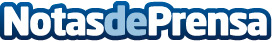 La escasez de materias primas acelera la transformación en el transporte según Expense Reduction AnalystsLa pandemia sigue dificultando las actividades de muchos negocios, especialmente fuera de Asia. La escasez de materias primas esenciales como el cobre, el plástico y los semiconductores afectan tanto a la construcción como a industrias muy relevantes como la química, entre otros. Además, la falta de materias en unos sectores afecta a otros como, por ejemplo, el parón en la industria automovilística por los semiconductores, afecta indirectamente a la industria químicaDatos de contacto:Ramón Morte633510672Nota de prensa publicada en: https://www.notasdeprensa.es/la-escasez-de-materias-primas-acelera-la Categorias: Nacional Finanzas Emprendedores Logística E-Commerce Consumo Construcción y Materiales http://www.notasdeprensa.es